Cleaning Service NameCleaning Service NameCleaning Service NameCleaning Service NameCleaning Service NameCleaning Service NameCleaning Service NameCleaning Service NameCleaning Service NameCleaning Service NameCleaning Service NameCleaning Service NameCleaning Service NameCleaning Service Name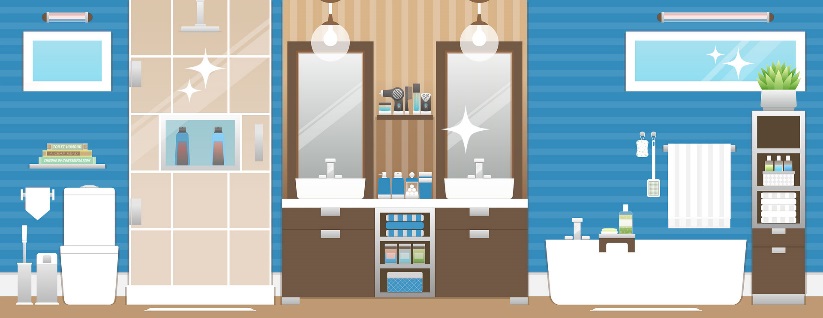 ServicesAreasPricesServicesAreasPricesComplete HomeAfter PartiesMove In/OutOfficesCity NameSuburb NameSuburb NameCity Name3 Rooms$79Whole House(up to 1200 sq ft.)$199Complete HomeAfter PartiesMove In/OutOfficesCity NameSuburb NameSuburb NameCity Name3 Rooms$79Whole House(up to 1200 sq ft.)$199Let us do the cleaning so you can do the living!Let us do the cleaning so you can do the living!Let us do the cleaning so you can do the living!Let us do the cleaning so you can do the living!Let us do the cleaning so you can do the living!Let us do the cleaning so you can do the living!Let us do the cleaning so you can do the living!Let us do the cleaning so you can do the living!Let us do the cleaning so you can do the living!Let us do the cleaning so you can do the living!Let us do the cleaning so you can do the living!Let us do the cleaning so you can do the living!Let us do the cleaning so you can do the living!Let us do the cleaning so you can do the living!Contact   Mary Smith(123) 456-7890 | mary.smith@email.comwww.my-website.comContact   Mary Smith(123) 456-7890 | mary.smith@email.comwww.my-website.comContact   Mary Smith(123) 456-7890 | mary.smith@email.comwww.my-website.comContact   Mary Smith(123) 456-7890 | mary.smith@email.comwww.my-website.comContact   Mary Smith(123) 456-7890 | mary.smith@email.comwww.my-website.comContact   Mary Smith(123) 456-7890 | mary.smith@email.comwww.my-website.comContact   Mary Smith(123) 456-7890 | mary.smith@email.comwww.my-website.comContact   Mary Smith(123) 456-7890 | mary.smith@email.comwww.my-website.comContact   Mary Smith(123) 456-7890 | mary.smith@email.comwww.my-website.comContact   Mary Smith(123) 456-7890 | mary.smith@email.comwww.my-website.comContact   Mary Smith(123) 456-7890 | mary.smith@email.comwww.my-website.comContact   Mary Smith(123) 456-7890 | mary.smith@email.comwww.my-website.comContact   Mary Smith(123) 456-7890 | mary.smith@email.comwww.my-website.comContact   Mary Smith(123) 456-7890 | mary.smith@email.comwww.my-website.comCleaning Service NameCleaning Service NameCleaning Service NameCleaning Service NameCleaning Service NameCleaning Service NameCleaning Service NameCleaning Service NameCleaning Service NameCleaning Service NameCleaning Service NameCleaning Service NameCleaning Service NameCleaning Service NameServicesAreasPricesServicesAreasPricesComplete HomeAfter PartiesMove In/OutOfficesCity NameSuburb NameSuburb NameCity Name3 Rooms$79Whole House(up to 1200 sq ft.)$199Complete HomeAfter PartiesMove In/OutOfficesCity NameSuburb NameSuburb NameCity Name3 Rooms$79Whole House(up to 1200 sq ft.)$199Let us do the cleaning so you can do the living!Let us do the cleaning so you can do the living!Let us do the cleaning so you can do the living!Let us do the cleaning so you can do the living!Let us do the cleaning so you can do the living!Let us do the cleaning so you can do the living!Let us do the cleaning so you can do the living!Let us do the cleaning so you can do the living!Let us do the cleaning so you can do the living!Let us do the cleaning so you can do the living!Let us do the cleaning so you can do the living!Let us do the cleaning so you can do the living!Let us do the cleaning so you can do the living!Let us do the cleaning so you can do the living!Contact   Mary Smith(123) 456-7890 | mary.smith@email.comwww.my-website.comContact   Mary Smith(123) 456-7890 | mary.smith@email.comwww.my-website.comContact   Mary Smith(123) 456-7890 | mary.smith@email.comwww.my-website.comContact   Mary Smith(123) 456-7890 | mary.smith@email.comwww.my-website.comContact   Mary Smith(123) 456-7890 | mary.smith@email.comwww.my-website.comContact   Mary Smith(123) 456-7890 | mary.smith@email.comwww.my-website.comContact   Mary Smith(123) 456-7890 | mary.smith@email.comwww.my-website.comContact   Mary Smith(123) 456-7890 | mary.smith@email.comwww.my-website.comContact   Mary Smith(123) 456-7890 | mary.smith@email.comwww.my-website.comContact   Mary Smith(123) 456-7890 | mary.smith@email.comwww.my-website.comContact   Mary Smith(123) 456-7890 | mary.smith@email.comwww.my-website.comContact   Mary Smith(123) 456-7890 | mary.smith@email.comwww.my-website.comContact   Mary Smith(123) 456-7890 | mary.smith@email.comwww.my-website.comContact   Mary Smith(123) 456-7890 | mary.smith@email.comwww.my-website.com